APPEL D’OFFRE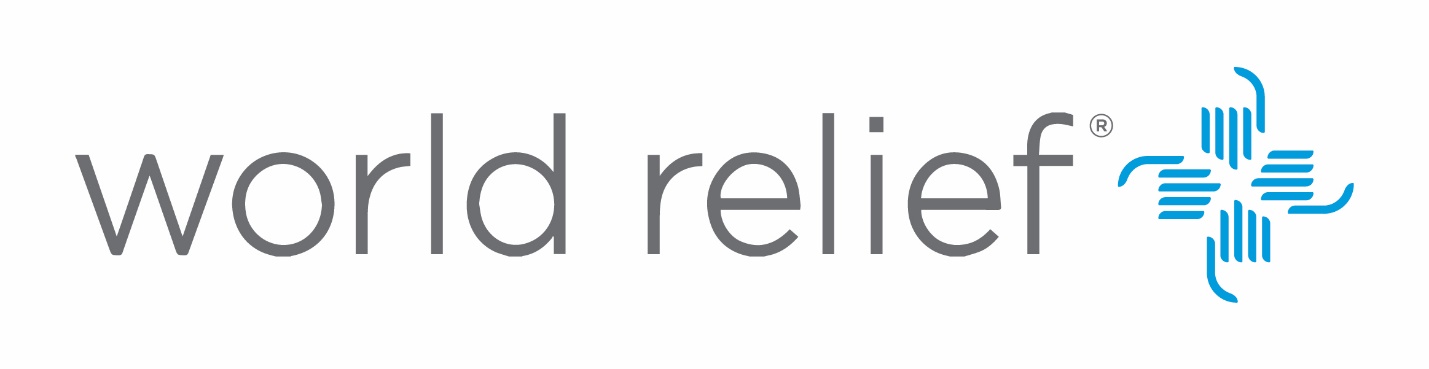 Date : 16 Janvier 2023La World Relief Corporation Haïti invite les fournisseurs à soumettre leur offre pour l’acquisition de ses semences:Nb : Pour certaines variétés, on utilise des nominations localesPot 4*2*8 : sachet pour pépinière.Les intéressés sont priés de soumettre leur offre à l’adresse électronique : wrhprocurement@wr.org ou sous pli cacheté à l’adresse #11, Rue Dr. Noel, Delmas 83.Date limite de soumission : 25 Janvier 2023, au plus tard 4h (heure d’Haïti)ProduitsQuantitéPoivron préparé par la compagnie Bonanza9lbsAubergines Var Long Purple7lbsTomate Var Floradade7lbsPiment Piqué Var œil d’oiseau3lbsPiment doux Var Scoth Bonnet ( très petit par rapport au poivron / gros piment doux)3lbsPoirreau Var American  flag100lbsBettrave Var Detroite dark red20lbsCarotte Var Chantenay red core20lbsChou Var tropicana100 Parquets de 10.Café Var catimor30lbsCacao var Criollo ou trinitario40lbsRejeton d’igname jaune.Buttes